Robótica:La definición adoptada por el Instituto Norteamericano de Robótica aceptada internacionalmente para Robot es: 
Manipulador multifuncional y reprogramable, diseñado para mover materiales, piezas, herramientas o dispositivos especiales, mediante movimientos programados y variables que permiten llevar a cabo diversas tareas. 
La anterior definición puede reducirse groseramente para su manejo como: 
Manipulador multifuncional programable 
Si buscamos en otras fuentes especializadas o diccionarios encontraremos: 
Aparato automático que realiza funciones normalmente ejecutadas por los hombres. 
Máquina con forma humana 
El término "robot" se debe a Karel Capek, quien lo utilizó en 1917 por primera vez, para denominar a unas máquinas construidas por el hombre y dotadas de inteligencia. Deriva de "robotnik" que define al esclavo del trabajo.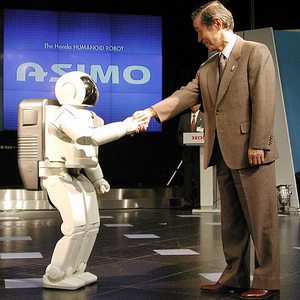 http://www.youtube.com/watch?v=mfxkhzGqZIs ¿Se puede producir artificialmente la Inteligencia Humana?

Del ser humano se afirma su inteligencia porque posee intuición, inspiración, capacidad de organizar cadenas lógicas de pensamiento, sentimientos y expresión lingüística, entre otras cosas. El lenguaje es una manifestación externa de las otras capacidades o rasgos del conocimiento. No obstante, la definición resulta imprecisa y abstracta.